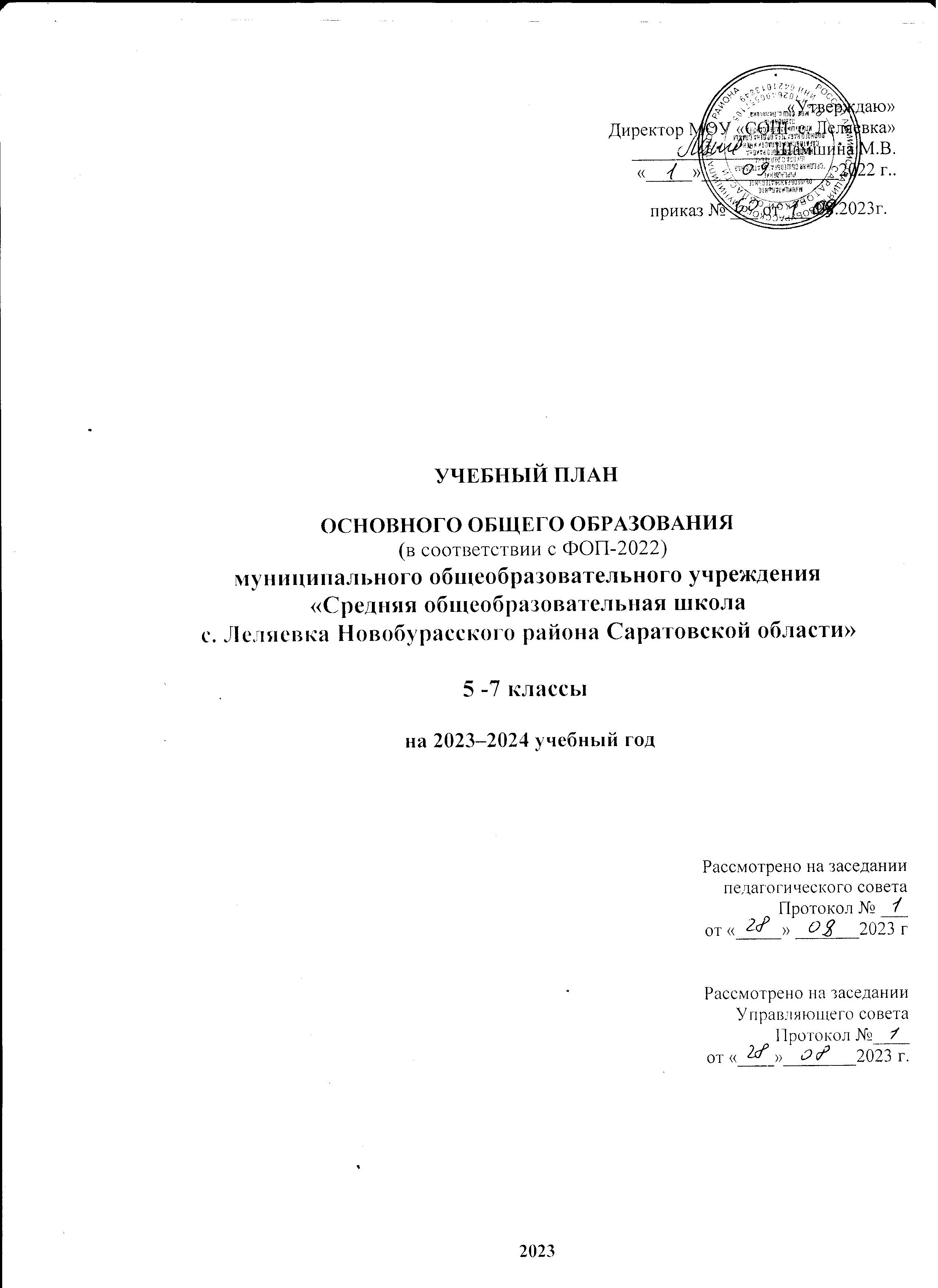 Пояснительная записка к учебному плану 5-7 классов основного общего образования МОУ "СОШ с. Леляевка имени Кликушина Александра Павловича "                              на 2023-2024 учебный год За основу учебного плана основного общего образования МОУ «СОШ с. Леляевка» на 2023-2024учебный  год взят учебный план ФОП ООО.Учебный план основного общего образования Муниципальное общеобразовательное учреждение «Средняя общеобразовательная школа с. Леляевка Новобурасского района Саратовской области имени Кликушина Александра Павловича» (далее – учебный план МОУ «СОШ с. Леляевка») для 5-7 классов, реализующих основную образовательную программу основного общего образования, соответствующую ФГОС ООО (приказ Министерства просвещения Российской Федерации от 31.05.2021 № 287 «Об утверждении федерального государственного образовательного стандарта основного общего образования»). Учебный план:фиксирует максимальный объем учебной нагрузки обучающихся;определяет и регламентирует перечень учебных предметов, курсов и время, отводимое на их освоение и организацию;распределяет учебные предметы, курсы, модули по классам и учебным годам.Нормативно-правовую основу разработки учебного плана МОУ «СОШ с. Леляевка» составляют: - Федеральный закон «Об образовании в Российской Федерации» от 29 декабря 2012 г. № 273-ФЗ; - Федеральный государственный образовательный стандарт основного общего образования, утвержденный приказом Министерства просвещения Российской Федерации от 31.05.2021 № 287 (далее – ФГОС ООО для V-IX классов образовательных организаций)- для обучения учащихся 5-7 классов; - Приказ Министерства просвещения Российской Федерации № 568 от 18.07.2022 «О внесении изменений в федеральный государственный образовательный стандарт основного общего образования»; -Приказ Минпросвещения России от 18.05.2023 N 370 Об утверждении федеральной образовательной программы основного общего образования (Зарегистрировано в Минюсте России 12.07.2023 N 74223) - Порядок организации и осуществления образовательной деятельности по основным общеобразовательным программам – образовательным программам начального общего, основного общего и среднего общего образования, утвержденный приказом Министерства просвещения Российской Федерации от 22.03.2021 № 115; - Приказ Министерства просвещения Российской Федерации от 21.09.2022 г. № 858 «Об утверждении федерального перечня учебников, допущенных к использованию приреализации имеющих государственную аккредитацию образовательных программ начального общего, основного общего, среднего общего образования организациями, осуществляющими образовательную деятельность и установления предельного срока использования исключенных учебников». - Письмо Минобрнауки России и Департамента государственной политики в сфере воспитания детей и молодѐжи от 14.12.2015 г. № 09-3564 «О внеурочной деятельности и реализации дополнительных общеобразовательных программ; - Санитарных правил и норм СанПиН 1.2.3685-21 «Гигиенические нормативы и требования к обеспечению безопасности и (или) безвредности для человека факторов среды обитания», утвержденный постановлением Главного государственного санитарного врача Российской Федерации от 28.01.2021 №2(далее – СанПиН 1.2.3685-21); Учебный план является частью образовательной программы МОУ «СОШ с. Леляевка», разработанной в соответствии с ФГОС основного общего образования, с учетом Федеральной образовательной программой основного общего образования, и обеспечивает выполнение санитарно-эпидемиологических требований СП 2.4.3648-20 и гигиенических нормативов и требований СанПиН 1.2.3685-21. Учебный год в МОУ «СОШ п.Белоярский имени Бабушкина А.М.»начинается01.09.2023и заканчивается 26.05.2024.Учебный план состоит из двух частей: обязательной части и части, формируемой участниками образовательных отношений.Обязательная часть учебного плана определяет состав обязательных учебных предметов основного общего образования и учебное время, отводимое на их изучение по классам (годам) обучения. Часть учебного плана, формируемая участниками образовательных отношений, определяет время, отводимое на изучение учебных предметов, учебных курсов, учебных модулей по выбору обучающихся, родителей (законных представителей) несовершеннолетних обучающихся, в том числе предусматривающих углубленное изучение учебных предметов, с целью удовлетворения различных интересов обучающихся.Время, отводимое на данную часть федерального учебного плана, в МОУ «СОШ с. Леляевка» использовано на:увеличение учебных часов, предусмотренных на изучение отдельных учебных предметов обязательной части, в том числе на углубленном уровне;введение специально разработанных учебных курсов, обеспечивающих интересы и потребности участников образовательных отношений;другие виды учебной, воспитательной и  иной деятельности обучающихся.Учебный план предусматривает пятилетний нормативный срок освоения образовательной программы основного общего образования. Продолжительность учебного года на уровне основного общего образования составляет 34 недели.В МОУ «СОШ  с. Леляевка» установлен режим шестидневной учебной недели. Образовательная недельная нагрузка равномерно распределена в течение учебной недели и соответствует требованиям санитарных норм СанПиН 1.2.3685-21. Объем максимально допустимой образовательной нагрузки в течение дня в 5–6-х классах не превышает шести уроков, в 7–м классе – семи уроков.Количество часов, отведенных на освоение обучающимися учебных предметов, курсов, модулей из обязательной части и части, формируемой участниками образовательных отношений, в совокупности не превышает величину недельной образовательной нагрузки:в 5-м классе – 32 часа в неделю;6-м классе – 33 часа в неделю;7-м классе– 35 часов в неделю;Учебный план разработан на основе варианта № 2 федерального учебного плана Федеральной образовательной программы основного общего образования, утвержденной приказом Минпросвещения от 16.11.2022 № 993.Обучение в МОУ «СОШ с.Леляевка» ведется на русском языке. По заявлению родителей (законных представителей) несовершеннолетних обучающихся осуществляется изучение родного языка и родной литературы из числа языков народов РФ, государственных языков республик РФ. На 2023-2024 учебный год таких заявлений не поступило  С целью обеспечения индивидуальных интересов обучающихся выделены часы на выполнение рабочих программ по учебным предметам:- «Информатика» - выделен 1 час в неделю в 5 классе; -«Введение в обществознание»- выделен 1 час в неделю в 5 классе.- «Основы безопасности жизнедеятельности» - выделен 1 час в неделю в 5 классе.Учебный план не предусматривает преподавание и изучение предмета «Второй иностранный язык» в рамках обязательной предметной области «Иностранные языки», так как родители в заявлениях не выразили желания изучать учебный предмет.В рамках учебного предмета «Математика» предусмотрено изучение учебных курсов «Алгебра», «Геометрия», «Вероятность и статистика».Учебный предмет «История» в рамках обязательной предметной области «Общественно-научные предметы» включает в себя учебные курсы «История России» и «Всеобщая история», на которые суммарно отводится по 2 часа в неделю в 5–7-х классах. С целью формирования функциональной грамотности в часть, формируемую участниками образовательных отношений, включен учебный курс «Финансовая  грамотность». На него отводится 1 час в неделю в 5 классе. Занятия по формированию функциональной грамотности – отводится 1 час в неделю в 6 классе;Также формируемая часть учебного плана включает курсы внеурочной деятельности:«Разговоры о важном» – отводится по 1 часу в неделю в 5–7-х классах; «Профориентационные занятия» – отводится по 1 часу в неделю в 6 –7-х классах.Время, отведенное на внеурочную деятельность, не учитывается при определении максимально допустимой недельной учебной нагрузки обучающихся.Формы организации образовательной деятельности, чередование урочной и внеурочной деятельности при реализации основной образовательной программы основного общего образования определяет МОУ «СОШ  с. Леляевка»Учебный план определяет формы промежуточной аттестации в соответствии с положением о текущем контроле и промежуточной аттестации МОУ «СОШ  с. Леляевка»Промежуточная аттестация обучающихся проводится один раз в год в сроки, установленные календарным учебным графиком соответствующей образовательной программы без прекращения образовательной деятельности по предметам учебного плана. Освоение образовательной программы, в том числе отдельной части или всего объема учебного предмета, курса, дисциплины (модуля) образовательной программы, сопровождается промежуточной аттестацией. На основании «Положения о системе оценок, порядке, формах и периодичности промежуточной аттестации МОУ «СОШ с. Леляевка.» промежуточная аттестация проводится во 5-7( в перспективе 5-9) классах в следующих формах:Формами промежуточной аттестации внеурочных курсов являются тесты и проекты.Учебный план основного общего образования МОУ «СОШ с. Леляевка.» для 5-7 классовна 2023-2024 уч. год (шестидневная неделя)Сетка часов учебного плана основного  общего образования            МОУ «СОШ с. Леляевка» на 2023 - 2024 учебный год (годовой).План внеурочной деятельности для 5-7 классов, реализующих программы основного общего образования в соответствии стребованиями ФГОС ООО, на 2023/2024 учебный годПредметы, курсыКласс Форма проведенияРусский язык 5-7Контрольная работа в форме ВПР Русский язык 8-9 Контрольная работа в форме ОГЭ Литература5-9СочинениеИностранный язык (английский)5-9Контрольная работа, тестированиеМатематика 5-6Контрольная работа в форме ВПРАлгебра7Контрольная работа в форме ВПР Алгебра8-9 Контрольная работа в форме ОГЭ Геометрия7Контрольная работа в форме ВПР Геометрия8-9 Контрольная работа в форме ОГЭ Вероятность и статистика7-9ТестИнформатика 7-9Индивидуальный проектИстория 5-78-9Контрольная работа в форме ВПР Контрольная работа в форме ОГЭОбществознание 6-78-9Контрольная работа в форме ВПР Контрольная работа в форме ОГЭГеография 5-7 8- 9Контрольная работа в форме ВПР Контрольная работа в форме ОГЭ Физика 7-9Контрольная работа, проектХимия 8-9Контрольная работа, проектБиология 5-78-9Контрольная работа в форме ВПР Контрольная работа, проектОДКНР 5 -6ТестИзобразительное искусство5-7Творческая работа, презентацияМузыка 5-8Тест, проектТехнология 5-9Творческая работа, проектФизическая культура 5-9Сдача нормативов, тестОсновы безопасности жизнедеятельности  5-9ТестПредметные областиУчебные предметыКоличество часов в неделюКоличество часов в неделюКоличество часов в неделюПредметные областиУчебные предметыVVIVIIВсегоОбязательная частьОбязательная частьРусский язык и литератураРусский язык56415Русский язык и литератураЛитература3328Иностранные языкиИностранный язык (английский)3339Математика и информатикаМатематика55-10Математика и информатикаАлгебра --33Математика и информатикаГеометрия--22Математика и информатикаВероятность и статистика --11Математика и информатикаИнформатика 11Общественно-научные предметыИстория 2226Общественно-научные предметыОбществознание112Общественно-научные предметыГеография1124Естественно-научные предметыФизика--22Естественно-научные предметыХимия ----Естественно-научные предметыБиология 1113ОДНКНРОДНКНР11-2ИскусствоИзобразительное искусство1113ИскусствоМузыка1113ТехнологияТехнология2226Физическая культура и основы безопасности жизнедеятельностиФизическая культура3339Физическая культура и основы безопасности жизнедеятельностиОсновы безопасности жизнедеятельности----Итого:28303189Часть, формируемая участниками образовательных отношенийЧасть, формируемая участниками образовательных отношений43411Информатика Информатика 11-2Обществознание Обществознание 1--1Основы безопасности жизнедеятельностиОсновы безопасности жизнедеятельности11-2Финансовая  грамотностьФинансовая  грамотность11Функциональная грамотностьФункциональная грамотность11Учебные недели Учебные недели 34343434Всего часовВсего часов3233311054/1088Рекомендуемая недельная нагрузка т(при 6-дневной недели)Рекомендуемая недельная нагрузка т(при 6-дневной недели)323335100Максимально допустимая недельная нагрузка (при 6-дневной недели) в соответствии с действующими санитарными правилами и нормамиМаксимально допустимая недельная нагрузка (при 6-дневной недели) в соответствии с действующими санитарными правилами и нормами323335100Предметные областиУчебные предметыКоличество часов в неделюКоличество часов в неделюКоличество часов в неделюПредметные областиУчебные предметы5 класс6 класс7 классОбязательная частьОбязательная частьРусский язык и литератураРусский язык170204136Русский язык и литератураЛитература10210268Иностранные языкиИностранный язык (английский)102102102Математика и информатикаМатематика170170Математика и информатикаАлгебра 136Математика и информатикаГеометрия68Математика и информатикаВероятность и статистика 34Математика и информатикаИнформатика 34Общественно-научные предметыИстория 686868Общественно-научные предметыОбществознание3434Общественно-научные предметыГеография343468Естественно-научные предметыФизика--68Естественно-научные предметыХимия ---Естественно-научные предметыБиология 343434ОДНКНРОДНКНР3434-ИскусствоИзобразительное искусство343434ИскусствоМузыка343434ТехнологияТехнология686868Физическая культура и основы безопасности жизнедеятельностиФизическая культура102102102Физическая культура и основы безопасности жизнедеятельностиОсновы безопасности жизнедеятельностиИтого:95210201088Часть, формируемая участниками образовательных отношенийЧасть, формируемая участниками образовательных отношений434ИнформатикаИнформатика3434ОбществознаниеОбществознание34Основы безопасности жизнедеятельностиОсновы безопасности жизнедеятельности3434Финансовая  грамотностьФинансовая  грамотность34Функциональная грамотностьФункциональная грамотность34Учебные недели Учебные недели 3434Всего часовВсего часов105410881020Рекомендуемая недельная нагрузка  (при 6-дневной недели)Рекомендуемая недельная нагрузка  (при 6-дневной недели)323335Максимально допустимая недельная нагрузка (при 6-дневной недели) в соответствии с действующими санитарными правилами и нормамиМаксимально допустимая недельная нагрузка (при 6-дневной недели) в соответствии с действующими санитарными правилами и нормами323335Внеурочная деятельность по направлениям развития личности5 класс6 класс7 классКоличество часов в неделю/годКоличество часов в неделю/годКоличество часов в неделю/год«Разговоры о важном»1/341/34 Занятия по формированию функциональной грамотности1/34Занятия по формированию финансовой грамотности1/34Профориентационные занятия1/34